Медицинские осмотры работников.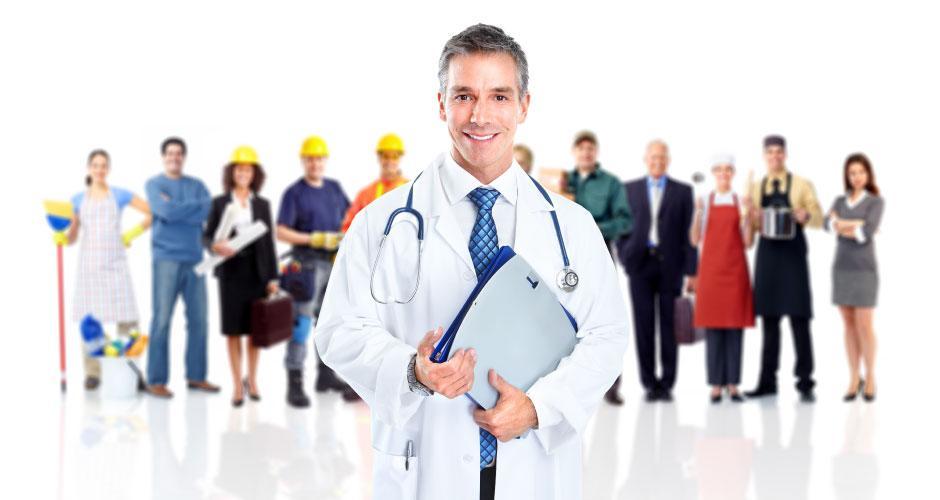 В соответствии с требованиями ст. 212 Трудового кодекса РФ работодатель обязан организовывать проведение за счет собственных средств обязательных предварительных (при поступлении на работу) и периодических (в течение трудовой деятельности) медицинских осмотров работников, внеочередных медицинских осмотров работников по их просьбам в соответствии с медицинскими рекомендациями с сохранением за ними места работы (должности) и среднего заработка на время прохождения указанных медицинских осмотров, а также обеспечить недопущение работников к исполнению ими трудовых обязанностей без прохождения обязательных медицинских осмотров или в случае медицинских противопоказаний. Цель предварительных медицинских осмотров при поступлении на работу:Определение соответствия состояния здоровья работников поручаемой им работе.Раннее выявление и профилактика заболеваний.Цель периодических медицинских осмотров работников:Динамическое наблюдение за состоянием здоровья работников в условиях воздействия профессиональных вредностей.Профилактика и своевре­менное установление начальных признаков профессиональных заболеваний: выявление общих заболеваний, препятствующих продолжению работы с вредными, опасными веществами и производст­венными факторами, своевременное проведение реабилитационных мероприятий, направленных на сохранение здоровья и восстановле­ние трудоспособности работников.Своевременное выявление и пре­дупреждение возникновения и распространения инфекционных и паразитарных заболеваний.Предупреждение несчастных случаев на производстве.Предварительные и периодические медицинские осмотры работников проводятся лечебно-профилактическими учреждениями (организациями) с любой формой собственности, имеющими соответствующую лицензию и сертификат. Осмотр психиатром проводится в психоневрологическом диспансере (отделении, кабинете) по месту постоянной прописки обследуемого. Работники, занятые непосредственным управлением различными видами транспортных средств (автомобильными, городскими, электрическими, воздушными, речными, морскими, железнодорожными), проходят предварительные и периодические медицинские осмотры по спискам профессий, утвержденных Министерством транспорта РФ и Министерством путей сообщения РФ и согласованных с Минздравом РФ. Работникам, занятым на вредных работах и на работах с вредными и (или) опасными производственными факторами в течение 5 пяти и более лет, периодические медицинские осмотры (обследования) проводятся в центрах профпатологии и других медицинских организациях, имеющих лицензии на экспертизу профессиональной пригодности и экспертизу связи заболевания с профессией, один раз в пять лет. По желанию и на средства работодателя предварительные и периодические медицинские осмотры могут проводиться по расширенной программе по договору с лечебно-профилактическим учреждением (организацией).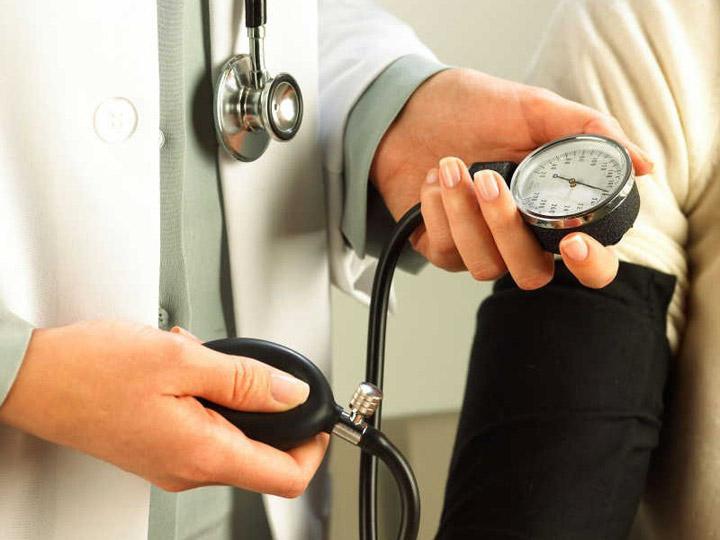 